Föräldramöte 9/9 - 2015
BBK handboll flickor 06/07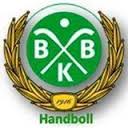 Träningstider
Onsdagar 17.45 – 19.00 Björknäs (delar hall med Basket sept)
Söndagar kl. 17.00 – 18.00 StureskolanIdrottOnline och Laget.se
IdrottOnline – endast närvarorapportering
Laget.se allt annatUngdomskommitté
För att BBK HF ska fortsätta att utvecklas behövs en bredare förankring i respektive lag, genom bl.a. arbete i ungdomskommittén vilken skall samarbeta med styrelsen. Varje ungdomslag skall utse minst 2 representanter (ordinarie + ersättare) att delta i ungdomskommitténs arbete under säsongen.  Någon förälder som anmäler sig frivilligt?Ledare? Någon som är intresserad?Försäljning av lotter för föreningen. 
2 st försäljningar – Rabatthäfte (Önskelista till Rabatthäfte, senast )– Lotter
Det går inte att köpa sig fri från detta.Deltagaravgiften och medlemsavgiften. 
Medlemsavgift 2015/2016 och deltagaravgiften ska betalas in senast 30 september. 

Betalas in till föreningen via bankgiro 5070-3164 . 
Glöm inte att ange den aktives namn och lagtillhörighet! 
Medlemsavgift: 100kr 
Deltagaravgifter säsongen 2015/2016 för D-ungdom: 750 kr
Så totalt: 850 kr
Viktigt att vi betalar in innan sista september.Egen lagkassa?
Försäljning till lagkassan, vad och hur mycket?
Och vad ska det användas till, förslag:
-avslutningar 
-start 
-cuper 
-ej sammandragÅrets sammandrag
Målet 1 per månad
Första sammandraget som vi håller i 8 november, vilket innebär att föräldrar måste ställa upp. Återkommer om vad som ska göras.MatchvärdInnebär att 5 vuxna + 4 aktiva måste hjälpa till på hemmamatcher. Det som matchvärdarna ska göra är ex. långpanna med fika, kiosk, entre, lotter, golvtorkning mm.
BBK:s fördelning sker 2015-09-20. Efter det kommer Marika och Helene fördela och återkomma om detta. Även ett dokument med ”Instruktioner för matchvärd” kommer att kommuniceras ut på laget.se där allt står.ÖvrigtLäger 3-4 oktober?